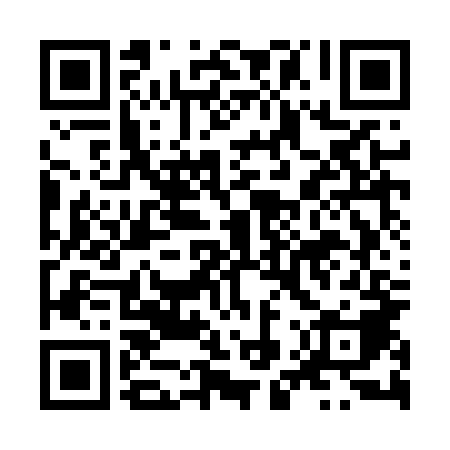 Prayer times for Kolonia Bachmacka, PolandWed 1 May 2024 - Fri 31 May 2024High Latitude Method: Angle Based RulePrayer Calculation Method: Muslim World LeagueAsar Calculation Method: HanafiPrayer times provided by https://www.salahtimes.comDateDayFajrSunriseDhuhrAsrMaghribIsha1Wed2:114:5112:245:347:5810:292Thu2:104:4912:245:358:0010:303Fri2:094:4712:245:368:0110:304Sat2:094:4512:245:378:0310:315Sun2:084:4312:245:388:0510:326Mon2:074:4112:245:398:0710:337Tue2:064:3912:245:408:0810:338Wed2:054:3812:235:418:1010:349Thu2:054:3612:235:428:1210:3510Fri2:044:3412:235:438:1410:3511Sat2:034:3212:235:448:1510:3612Sun2:024:3012:235:458:1710:3713Mon2:024:2912:235:468:1910:3814Tue2:014:2712:235:478:2010:3815Wed2:004:2512:235:488:2210:3916Thu2:004:2412:235:498:2410:4017Fri1:594:2212:235:508:2510:4018Sat1:594:2112:235:518:2710:4119Sun1:584:1912:235:528:2810:4220Mon1:574:1812:245:538:3010:4321Tue1:574:1612:245:548:3210:4322Wed1:564:1512:245:548:3310:4423Thu1:564:1412:245:558:3510:4524Fri1:554:1212:245:568:3610:4525Sat1:554:1112:245:578:3710:4626Sun1:554:1012:245:588:3910:4727Mon1:544:0912:245:598:4010:4728Tue1:544:0812:245:598:4210:4829Wed1:544:0712:246:008:4310:4930Thu1:534:0612:256:018:4410:4931Fri1:534:0512:256:028:4510:50